Service:Service:Grade:Salary:Salary:Salary:Reporting to:Reporting to:Location:Hours:Hours:Hours:About the roleAbout the roleAbout the roleAbout the roleAbout the roleAbout the roleAbout the roleAbout the roleOur priorities Our priorities Our priorities 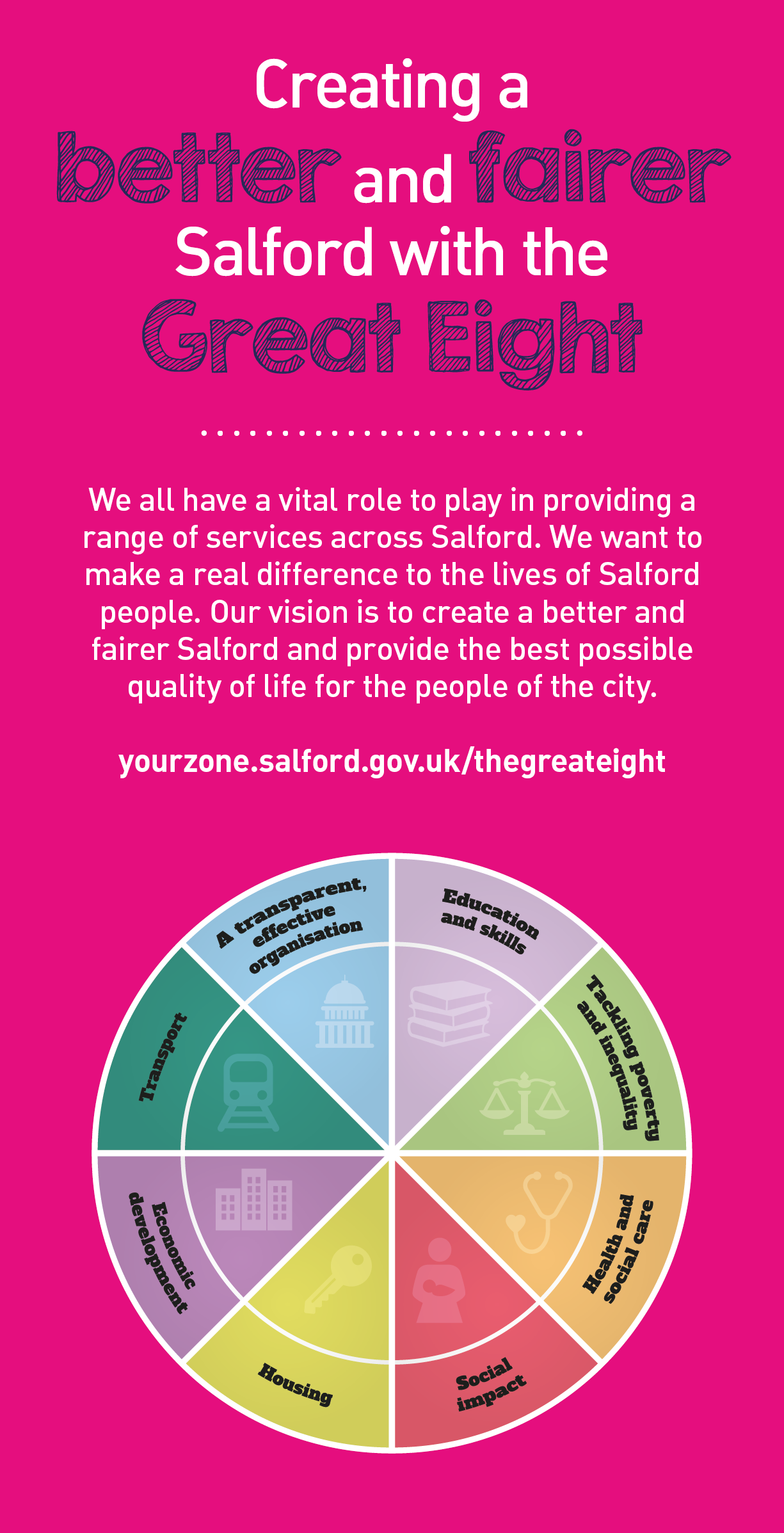 Key outcomesKey outcomesKey outcomesKey outcomesKey outcomesKey outcomesKey outcomesKey outcomesKey outcomesKey outcomesProven technical skills and ability in the role with a record of accomplishment for delivering outcomesProfessional credibility through proven relevant experienceTo model and demonstrate our values and behaviours Developing, monitoring and evaluating programmes of work.  Experience of developing new and innovative community development interventions an activitiesExperience of creating networks across agencies and communitiesExperience of supervising and managing volunteers or staff. Knowledge and experience of accessing funding streams. Experience of developing and delivering training in the community.Community work experience unpaid or voluntary capacity for 3 years full time equivalent or more, setting up and supporting a variety of community groups and initiatives across diverse communities. Application Guidance  Our values 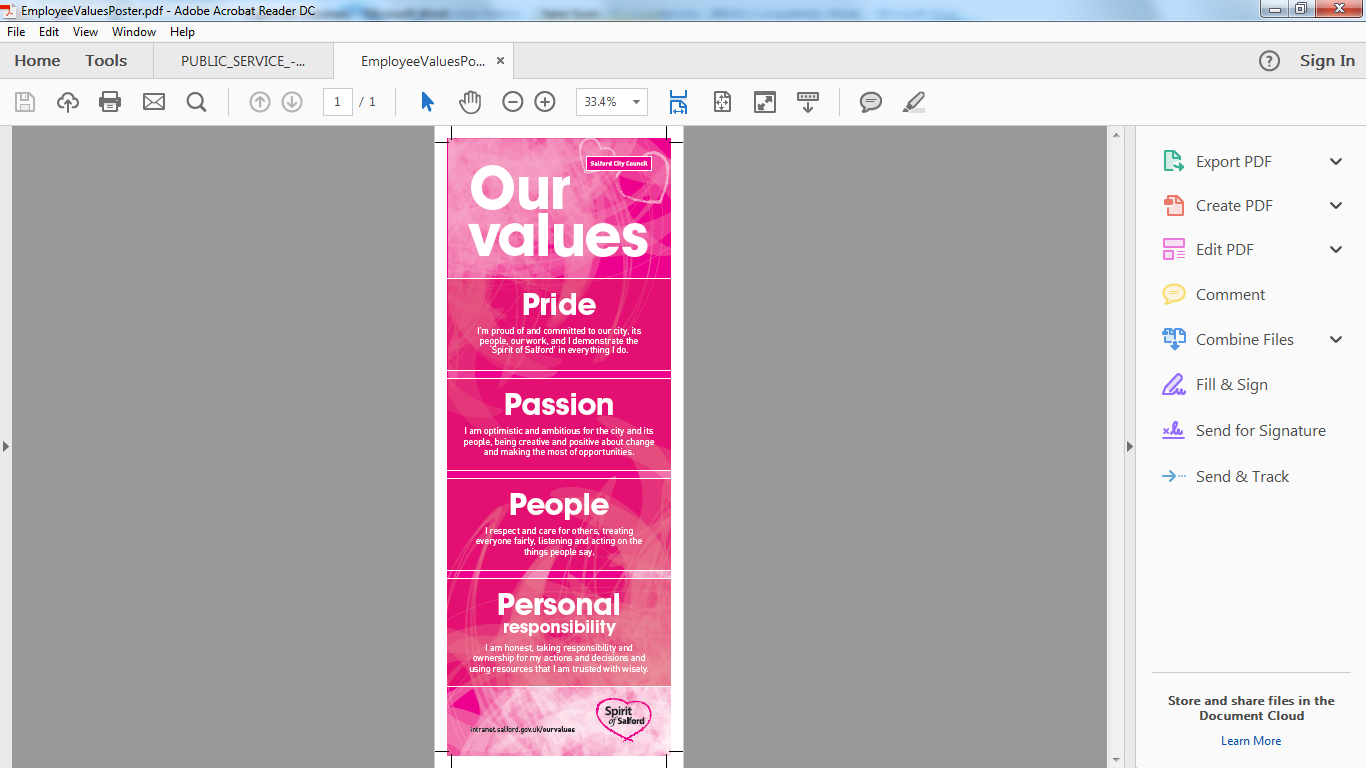 